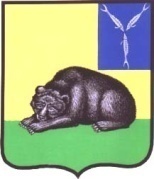 АДМИНИСТРАЦИЯВОЛЬСКОГО  МУНИЦИПАЛЬНОГО  РАЙОНА
САРАТОВСКОЙ  ОБЛАСТИ412900,  Саратовская  область,
г. Вольск, ул. Октябрьская, 114
   Тел.:(845-93) 7-20-17
Факс:(845-93) 7-07-45E-mail: volskadm@mail.ru     24.04.2014           № 01-11/3333на №			   отУважаемая Людмила Петровна!В ответ на Вашу телефонограмму № 499 от  26.11.2013 года направляю отчет о проведенных встречах с населением руководителями органов местного самоуправления Вольского муниципального района в период с  27 марта 2014 года по 24 апреля 2014 года:За период с 27 марта 2014 года по 24 апреля 2014 года было проведено: Информация о проведении приемов граждан по личным вопросам должностными лицами администрации Вольского муниципального района в общественной приемной еженедельно публикуется в газете «Вольская жизнь»,  а так же на сайте http://www.volsklife.ru/, в разделе «События недели», размещается ежедневный план работы администрации Вольского муниципального района.Публикации в местных СМИ и интернет-ресурсах о проведении встреч с населением и об их итогах в Вольском муниципальном районе 26 марта 2014 года – 24 апреля 2014 года.МУ «Информационный центр «Вольская жизнь»:№16 от 15 апреля 2014 года «Ищи вора! Говорят жильцам энергетики»№14 от 1 апреля 2014 года «Проблемы личные. Беды общие»Газета «Вольская неделя»:№16 от 15 апреля 2014 года «ОДН: опять душит население»Интернет-ресурсы.Информационный портал «Вольская жизнь» (volsklife.ru) :15апреля 2014 года «Ищи вора! Говорят жильцам энергетики»Официальный сайт администрации ВМР «Вольск.рф»:17 апреля 2014 года «Ищи вора! Говорят жильцам энергетики»Сайт Wolsk.ru18 апреля 2014 года «Вольчан призвали оплатить долги за ОДН»С уважением,глава  администрации муниципального района                                                        И.И.ПивоваровПятерникова М.В.тел.7-04-36Министрупо делам территориальных образований Саратовской области  Л.П. Жуковской ДатаВремя и место проведения, количество присутствующих Обсуждаемые вопросыОбсуждаемые вопросыОбсуждаемые вопросыУчастники от Правительства Саратовской области органов местного самоуправления МР (городского округа), организаций27.03.2014четверг11.00Администрация Вольского муниципального районателефон доверия8 (84593) 7-20-17(обращение Шароновой Т.М.)Устное обращение:Вопрос о плохом состоянии автомобильных дорог по ул. Ленина г. Вольска.Устное обращение:Вопрос о плохом состоянии автомобильных дорог по ул. Ленина г. Вольска.Устное обращение:Вопрос о плохом состоянии автомобильных дорог по ул. Ленина г. Вольска.Глава администрации Вольского муниципального района И.И.Пивоваров27.03.2014четверг13.00Выезд на адрес труженицы тыла К.П.Баженовой(г. Вольск)3 человекаВручение поздравительного письма Президента РФ в связи с 90-летием труженицы тыла К.П. Баженовой.Вручение поздравительного письма Президента РФ в связи с 90-летием труженицы тыла К.П. Баженовой.Вручение поздравительного письма Президента РФ в связи с 90-летием труженицы тыла К.П. Баженовой.Заместитель главы администрации по экономике, промышленности и потребительскому рынку С.В.Подсобляев,Начальник ГУ «Управление социальной поддержки населения Вольского района» Т.В.Бурло27.03.2014четверг17.00Администрация Вольского муниципального района(кабинет №7)3 человекаПрием по личным вопросам:Об оказании содействия в регистрации граждан, вышедших из мест лишения свободы,Обеспечение детей-сирот жильем,Оформление целевого направления.Проведение профессиональной ориентации для формирования кадрового резерва.Прием по личным вопросам:Об оказании содействия в регистрации граждан, вышедших из мест лишения свободы,Обеспечение детей-сирот жильем,Оформление целевого направления.Проведение профессиональной ориентации для формирования кадрового резерва.Прием по личным вопросам:Об оказании содействия в регистрации граждан, вышедших из мест лишения свободы,Обеспечение детей-сирот жильем,Оформление целевого направления.Проведение профессиональной ориентации для формирования кадрового резерва.Заместитель главы администрации по социальным вопросамТ.А.Гаранина28.03.2014пятница11.00Выезд на адрес  труженицы тыла К.М.Шибаевой(г. Вольск)3 человекаВручение поздравительного письма  Президента  РФ в связи с 90-летием  труженицы тыла К.М.ШибаевойВручение поздравительного письма  Президента  РФ в связи с 90-летием  труженицы тыла К.М.ШибаевойВручение поздравительного письма  Президента  РФ в связи с 90-летием  труженицы тыла К.М.ШибаевойЗаместитель главы администрации по жизнеобеспечению и безопасностиМ.А.Болмосов Начальник ГУ «Управление социальной поддержки населения Вольского района» Т.В.Бурло28.03.2014пятница15.30Администрация Вольского муниципального района(кабинет №34)3 человекаПрием граждан по личным вопросам:О защите прав потребителей.Прием граждан по личным вопросам:О защите прав потребителей.Прием граждан по личным вопросам:О защите прав потребителей.Заместитель главы администрации по экономике, промышленности и потребительскому рынку С.В.Подсобляев28.03.2014пятница16.00Администрация Вольского муниципального района(кабинет №7)4 человекаПрием по личным вопросам:Об оказании содействия в регистрации граждан, вышедших из мест лишения свободы,Обеспечение детей-сирот жильем,Оформление целевого направления.Проведение профессиональной ориентации для формирования кадрового резерва.Прием по личным вопросам:Об оказании содействия в регистрации граждан, вышедших из мест лишения свободы,Обеспечение детей-сирот жильем,Оформление целевого направления.Проведение профессиональной ориентации для формирования кадрового резерва.Прием по личным вопросам:Об оказании содействия в регистрации граждан, вышедших из мест лишения свободы,Обеспечение детей-сирот жильем,Оформление целевого направления.Проведение профессиональной ориентации для формирования кадрового резерва.Заместитель главы администрации по социальным вопросамТ.А.Гаранина28.03.2014пятница16.30Администрация Вольского муниципального района(кабинет №3)21 человекПрием граждан по личным вопросам:О несогласии с задолженностью за коммунальные нужды, проданной квартиры.О включении дома в программу капитального ремонта н6а 2014 год.Об оказании содействия в предоставлении жилого помещения.Об оказании содействия в ремонте кровли дома.О ремонте деревянного коридора в доме.По вопросу замены оконных блоков в муниципальной квартире.По вопросу предоставления раздельного жилья, в связи с разводом мужа и женитьбой сына.По вопросу присвоения адреса объекту недвижимости по адресу: г. Вольск, ул.Л.Толстого, д.105.По вопросу начислений за ОДН за электроэнергию и предоставлении жилого помещения.О несогласии с размером начислений ПФ пенсии.Об аренде озера Бабушина.Прием граждан по личным вопросам:О несогласии с задолженностью за коммунальные нужды, проданной квартиры.О включении дома в программу капитального ремонта н6а 2014 год.Об оказании содействия в предоставлении жилого помещения.Об оказании содействия в ремонте кровли дома.О ремонте деревянного коридора в доме.По вопросу замены оконных блоков в муниципальной квартире.По вопросу предоставления раздельного жилья, в связи с разводом мужа и женитьбой сына.По вопросу присвоения адреса объекту недвижимости по адресу: г. Вольск, ул.Л.Толстого, д.105.По вопросу начислений за ОДН за электроэнергию и предоставлении жилого помещения.О несогласии с размером начислений ПФ пенсии.Об аренде озера Бабушина.Прием граждан по личным вопросам:О несогласии с задолженностью за коммунальные нужды, проданной квартиры.О включении дома в программу капитального ремонта н6а 2014 год.Об оказании содействия в предоставлении жилого помещения.Об оказании содействия в ремонте кровли дома.О ремонте деревянного коридора в доме.По вопросу замены оконных блоков в муниципальной квартире.По вопросу предоставления раздельного жилья, в связи с разводом мужа и женитьбой сына.По вопросу присвоения адреса объекту недвижимости по адресу: г. Вольск, ул.Л.Толстого, д.105.По вопросу начислений за ОДН за электроэнергию и предоставлении жилого помещения.О несогласии с размером начислений ПФ пенсии.Об аренде озера Бабушина.Глава Вольского муниципального районаИ.И.Пивоваров29.03.2014 субботаВыходной деньВыходной деньВыходной деньВыходной деньВыходной день30.03.2014воскресеньеВыходной деньВыходной деньВыходной деньВыходной деньВыходной день31.03.2014понедельник10.00Администрация Вольского муниципального района (большой зал)103 человека10.00Администрация Вольского муниципального района (большой зал)103 человекаПостоянно действующее совещание:О санитарно-эпидемиологической обстановке на территории Вольского района за 2013 год и задачах на 2014 год.О работе с обращениями граждан в администрацию Вольского муниципального района за 2013 год.Глава Вольского муниципального районаА.И.Краснов,Глава администрации  Вольского муниципального районаИ.И.Пивоваров, руководители органов местного самоуправления и представители общественных организацийГлава Вольского муниципального районаА.И.Краснов,Глава администрации  Вольского муниципального районаИ.И.Пивоваров, руководители органов местного самоуправления и представители общественных организаций31.03.2014понедельник10.00Администрация Черкасского муниципального образования30 человек10.00Администрация Черкасского муниципального образования30 человекВстреча с жителями по вопросам жизнедеятельности муниципального образования.Заместитель главы Вольского муниципального района Т.Н. КовинскаяЗаместитель главы Вольского муниципального района Т.Н. Ковинская31.03.2014понедельник10.30Администрация Вольского муниципального районателефон доверия8 (84593) 7-20-17(обращение Рубан Л.А.)10.30Администрация Вольского муниципального районателефон доверия8 (84593) 7-20-17(обращение Рубан Л.А.)Устное обращение:вопрос о проблемах проведении ремонтных работ дверей лифта.Глава администрации Вольского муниципального района И.И.ПивоваровГлава администрации Вольского муниципального района И.И.Пивоваров31.03.2014понедельник12.04Администрация Вольского муниципального районателефон доверия8 (84593) 7-20-17(обращение Трифоновой Е.П..)12.04Администрация Вольского муниципального районателефон доверия8 (84593) 7-20-17(обращение Трифоновой Е.П..)Устное обращение:вопрос об очистке от снежного покрова ул. Красногвардейской г. Вольска.Глава администрации Вольского муниципального района И.И.ПивоваровГлава администрации Вольского муниципального района И.И.Пивоваров31.03.2014понедельник17.00Администрация Вольского муниципального района(кабинет №34)9 человек17.00Администрация Вольского муниципального района(кабинет №34)9 человекПрием граждан по личным вопросам:Получение субсидий по программе «Развитие малого и среднего предпринимательства»Защита прав потребителей.Консультации по охране туда и заполнению трудовых книжек.Заместитель главы администрации по экономике, промышленности и потребительскому рынку С.В.ПодсобляевЗаместитель главы администрации по экономике, промышленности и потребительскому рынку С.В.Подсобляев17.00Управление сельского хозяйства администрации Вольского муниципального района (г. Вольск ул. Пугачева, 35 кабинет №5)3 человека17.00Управление сельского хозяйства администрации Вольского муниципального района (г. Вольск ул. Пугачева, 35 кабинет №5)3 человекаПрием граждан по личным вопросам:развитие сельского хозяйства на территории Вольского  района.Заместитель главы администрации по сельскому хозяйствуА.И.БашаровЗаместитель главы администрации по сельскому хозяйствуА.И.Башаров1.04.2014вторник13.00Администрация Вольского муниципального района(кабинет №7)3 человека13.00Администрация Вольского муниципального района(кабинет №7)3 человекаПрием по личным вопросам:Об оказании содействия в регистрации граждан, вышедших из мест лишения свободы,Обеспечение детей-сирот жильем,Оформление целевого направления.Проведение профессиональной ориентации для формирования кадрового резерва.Заместитель главы администрации по социальным вопросамТ.А.ГаранинаЗаместитель главы администрации по социальным вопросамТ.А.Гаранина1.04.2014вторник14.00Администрация Вольского муниципального района(кабинет №8)1 человек14.00Администрация Вольского муниципального района(кабинет №8)1 человекПрием граждан по личным вопросам:О несогласии с начислениями за ОДН.Заместитель главы администрации Вольского муниципального районапо жизнеобеспечению и безопасностиМ.А.БолмосовЗаместитель главы администрации Вольского муниципального районапо жизнеобеспечению и безопасностиМ.А.Болмосов1.04.2014вторник15.00Администрация Белогорновского муниципального образования10 человек15.00Администрация Белогорновского муниципального образования10 человекВстреча с депутатами Белогорновского муниципального образования по вопросу снятия полномочий Главы Белогорновског муниципального образования.Заместитель главы Вольского муниципального района Т.Н.КовинскаяЗаместитель главы Вольского муниципального района Т.Н.Ковинская1.04.2014вторник17.00Администрация Вольского муниципального района(кабинет №8)2 человека17.00Администрация Вольского муниципального района(кабинет №8)2 человекаПрием граждан по личным вопросам:О несогласии с начислениями за ОДН.Заместитель главы администрации Вольского муниципального районапо жизнеобеспечению и безопасностиМ.А.БолмосовЗаместитель главы администрации Вольского муниципального районапо жизнеобеспечению и безопасностиМ.А.Болмосов2.04.2014среда08.27Администрация Вольского муниципального районателефон доверия8 (84593) 7-20-17(обращение Гильмияровой В.Ф.)08.27Администрация Вольского муниципального районателефон доверия8 (84593) 7-20-17(обращение Гильмияровой В.Ф.)Устное обращение:вопрос об отсыпке песком дороги на АЦИ.Глава администрации Вольского муниципального района И.И.ПивоваровГлава администрации Вольского муниципального района И.И.Пивоваров2.04.2014среда9.54Администрация Вольского муниципального районателефон доверия8 (84593) 7-20-17(обращение Вялковой Л.Н.)9.54Администрация Вольского муниципального районателефон доверия8 (84593) 7-20-17(обращение Вялковой Л.Н.)Устное обращение:вопрос об отключении  электроэнергии по ул. Гагарина г. Вольска.Глава администрации Вольского муниципального района И.И.ПивоваровГлава администрации Вольского муниципального района И.И.Пивоваров2.04.2014среда14.00ДК с. Покровка60 человек14.00ДК с. Покровка60 человекОтчет главы Покровского МО о результатах деятельности за 2013 год.Глава Покровсклого МО Е.А.ВитоваГлава Покровсклого МО Е.А.Витова2.04.2014среда15.20Администрация Вольского муниципального района(кабинет №7)1 человек15.20Администрация Вольского муниципального района(кабинет №7)1 человекПрием по личным вопросам:Об оказании содействия в регистрации граждан, вышедших из мест лишения свободы,Заместитель главы администрации по социальным вопросамТ.А.ГаранинаЗаместитель главы администрации по социальным вопросамТ.А.Гаранина3.04.2014четверг10.00Администрация Вольского муниципального района65 человек10.00Администрация Вольского муниципального района65 человекЗаседание МВК по профилактике правонарушений.Глава Вольского муниципального районаИ.И.Пивоваров, руководители органов местного самоуправленияГлава Вольского муниципального районаИ.И.Пивоваров, руководители органов местного самоуправления3.04.2014четверг11.00Администрация Вольского муниципального района(кабинет №21)1 человек11.00Администрация Вольского муниципального района(кабинет №21)1 человекПрием граждан по личным вопросам:об оказании содействия в медицинском обследовании.Заместитель главы Вольского муниципального районаТ.Н.КовинскаяЗаместитель главы Вольского муниципального районаТ.Н.Ковинская3.04.2014четверг14.00Администрация Покровского муниципального образования16 человек14.00Администрация Покровского муниципального образования16 человекВстреча с населением:- Исполнение наказов избирателей, - реализация Послания Президента,- Дороги.Заместитель главы Вольского муниципального районаТ.Н.КовинскаяЗаместитель главы Вольского муниципального районаТ.Н.Ковинская3.04.2014четверг10.30Администрация Вольского муниципального района(кабинет №7)2 человека10.30Администрация Вольского муниципального района(кабинет №7)2 человекаПрием по личным вопросам:Проведение профессиональной ориентации для формирования кадрового резерва.Заместитель главы администрации по социальным вопросамТ.А.ГаранинаЗаместитель главы администрации по социальным вопросамТ.А.Гаранина4.04.2014пятница10.00Администрация Вольского муниципального района(кабинет №2)1 человек10.00Администрация Вольского муниципального района(кабинет №2)1 человекПрием граждан по личным вопросам:о переносе остановочного павильона в с. Калмантай. Глава Вольского муниципального районаА.И.Краснов Глава Вольского муниципального районаА.И.Краснов 4.04.2014пятница10.30Администрация Вольского муниципального района(кабинет №7)2 человека10.30Администрация Вольского муниципального района(кабинет №7)2 человекаПрием по личным вопросам:Оформление целевого направления.Проведение профессиональной ориентации для формирования кадрового резерва.Заместитель главы администрации по социальным вопросамТ.А.ГаранинаЗаместитель главы администрации по социальным вопросамТ.А.Гаранина4.04.2014пятница11.00Администрация Вольского муниципального района(кабинет №21)1 человек11.00Администрация Вольского муниципального района(кабинет №21)1 человекПрием граждан по личным вопросам:об оказании содействия в госпитализации.Заместитель главы Вольского муниципального районаТ.Н.КовинскаяЗаместитель главы Вольского муниципального районаТ.Н.Ковинская4.04.2014пятница14.00Администрация Покровского муниципального образования100 человек14.00Администрация Покровского муниципального образования100 человекВстреча с населением:- Исполнение наказов избирателей, - Реализация Послания Президента,- Дороги.Заместитель главы Вольского муниципального районаТ.Н.КовинскаяЗаместитель главы Вольского муниципального районаТ.Н.Ковинская4.04.2014пятница13.00Выезд на адрес труженицы тыла А.И.Керовой(г. Вольск)3 человека13.00Выезд на адрес труженицы тыла А.И.Керовой(г. Вольск)3 человекаВручение поздравительного письма Президента РФ в связи с 90-летием труженицы тыла А.И.Керовой.Заместитель главы администрации по жизнеобеспечению и безопасности М.А.БолмосовНачальник ГУ «Управление социальной поддержки населения Вольского района» Т.В.БурлоЗаместитель главы администрации по жизнеобеспечению и безопасности М.А.БолмосовНачальник ГУ «Управление социальной поддержки населения Вольского района» Т.В.Бурло4.04.2014пятница14.00ДК с.Междуречье40 человек14.00ДК с.Междуречье40 человекОтчет главы Междуреченского МО о результатах деятельности за 2013 год.Обсуждение жизнедеятельности Междуреченского МО.Заместитель главы Вольского муниципального районаТ.Н.Ковинская,Глава Междуреченского МОО.А.Андриенко Заместитель главы Вольского муниципального районаТ.Н.Ковинская,Глава Междуреченского МОО.А.Андриенко 4.04.2014пятница15.00Администрация Вольского муниципального района(большой зал)80 человек15.00Администрация Вольского муниципального района(большой зал)80 человекСовещание с сельхозтоваропроизводителя-ми и руководителями КФХ Вольского р-на по вопросу подготовки к весенне-полевым работам.Заместитель главы Вольского муниципального района по сельскому хозяйству А.И.БашаровЗаместитель главы Вольского муниципального района по сельскому хозяйству А.И.Башаров5.04.2014субботаВыходной деньВыходной деньВыходной деньВыходной деньВыходной день6.04.2014воскресеньеВыходной деньВыходной деньВыходной деньВыходной деньВыходной день7.04.2013понедельник9.54Администрация Вольского муниципального районателефон доверия8 (84593) 7-20-17(обращение Овечкиной Н.С.9.54Администрация Вольского муниципального районателефон доверия8 (84593) 7-20-17(обращение Овечкиной Н.С.Устное обращение:вопрос о благоустройстве г. Вольска в районе площади Свободы.Глава администрации Вольского муниципального района И.И.ПивоваровГлава администрации Вольского муниципального района И.И.Пивоваров7.04.2013понедельник10.00Администрация Вольского муниципального района(большой зал)102 человека10.00Администрация Вольского муниципального района(большой зал)102 человекаПостоянно действующее совещание:Об итогах деятельности управления опеки и попечительства администрации Вольского муниципального района за 1-й квартал 2014 года.О работе и перспективах развития городского культурного центра филиала МУК «Централизованная клубная система» «Городской культурный центр».Глава Вольского муниципального районаА.И.Краснов,Глава администрации  Вольского муниципального районаИ.И.Пивоваров, руководители органов местного самоуправления и представители общественных организацийГлава Вольского муниципального районаА.И.Краснов,Глава администрации  Вольского муниципального районаИ.И.Пивоваров, руководители органов местного самоуправления и представители общественных организаций7.04.2013понедельник13.24Администрация Вольского муниципального районателефон доверия8 (84593) 7-20-17(обращение Семиной Е.С.)13.24Администрация Вольского муниципального районателефон доверия8 (84593) 7-20-17(обращение Семиной Е.С.)Устное обращение:вопрос о перебоях в подачи отопления и горячего водоснабжения п. Сенной.Глава администрации Вольского муниципального района И.И.ПивоваровГлава администрации Вольского муниципального района И.И.Пивоваров7.04.2013понедельник14.00Управление сельского хозяйства5 человек14.00Управление сельского хозяйства5 человекСовещание по вопросу  организации закупок ОАО «Гормолзавод» «Вольский».Заместитель главы администрации по сельскому хозяйствуА.И.БашаровЗаместитель главы администрации по сельскому хозяйствуА.И.Башаров7.04.2013понедельник14.00Администрация Вольского муниципального района(кабинет №2)16 человек14.00Администрация Вольского муниципального района(кабинет №2)16 человекВстреча с заведующими детских дошкольных учрежденийпо обсуждению межнациональных отношений.Глава Вольского муниципального районаА.И.КрасновГлава Вольского муниципального районаА.И.Краснов7.04.2013понедельник17.00Администрация Вольского муниципального района(кабинет №34)11 человек17.00Администрация Вольского муниципального района(кабинет №34)11 человекПрием граждан по личным вопросам:Получение субсидий по программе «Развитие малого и среднего предпринимательства»Защита прав потребителей.Консультации по охране туда и заполнению трудовых книжек.Заместитель главы администрации по экономике, промышленности и потребительскому рынку С.В.ПодсобляевЗаместитель главы администрации по экономике, промышленности и потребительскому рынку С.В.Подсобляев7.04.2013понедельник17.00Управление сельского хозяйства администрации Вольского муниципального района (г. Вольск ул. Пугачева, 35 кабинет №5)3 человека17.00Управление сельского хозяйства администрации Вольского муниципального района (г. Вольск ул. Пугачева, 35 кабинет №5)3 человекаПрием граждан по личным вопросам:Об оказании поддержки в отрасли рыболовства.Об основах  в организации крестьянско - фермерского хоязйства.О государственной поддержки при ведении сельскохозяйственного производства.Заместитель главы администрации по сельскому хозяйствуА.И.БашаровЗаместитель главы администрации по сельскому хозяйствуА.И.Башаров18.45Администрация Вольского муниципального районателефон доверия8 (84593) 7-20-17(обращение Ильина Е.А.)18.45Администрация Вольского муниципального районателефон доверия8 (84593) 7-20-17(обращение Ильина Е.А.)Устное обращение:вопрос о сбоях в отопительной системе г. Вольска.Глава администрации Вольского муниципального района И.И.ПивоваровГлава администрации Вольского муниципального района И.И.Пивоваров8.04.2014вторник11.00г. Вольск,территория бывшего завода «Красный Октябрь»7 человек11.00г. Вольск,территория бывшего завода «Красный Октябрь»7 человекВыездное совещание по факту поступления в р. Волга нефтепродуктов в районе расположения бывшего мазутохозяйства несуществующего ныне  завода «Красный Октябрь».Заместитель главы администрации по экономике, промышленности и потребительскому рынку С.В.Подсобляев,Заместитель главы администрации по жизнеобеспечению и безопасности М.А.БолмосовЗаместитель главы администрации по экономике, промышленности и потребительскому рынку С.В.Подсобляев,Заместитель главы администрации по жизнеобеспечению и безопасности М.А.Болмосов8.04.2014вторник14.23Администрация Вольского муниципального районателефон доверия8 (84593) 7-20-17(обращение Каракулиной Н.И.)14.23Администрация Вольского муниципального районателефон доверия8 (84593) 7-20-17(обращение Каракулиной Н.И.)Устное обращение:О распитии спиртных напитков в рабочее время в здании бывшего кожного завода  г. Вольска.Глава администрации Вольского муниципального района И.И.ПивоваровГлава администрации Вольского муниципального района И.И.Пивоваров8.04.2014вторник17.00Администрация вольского муниципального района(кабинет № 8)1 человек17.00Администрация вольского муниципального района(кабинет № 8)1 человекПрием граждан по личным вопросам:Об оказании содействия в переселении из аварийного жилья.Заместитель главы администрации по жизнеобеспечению и безопасности М.А.БолмосовЗаместитель главы администрации по жизнеобеспечению и безопасности М.А.Болмосов9.04.2014среда14.00Администрация Вольского муниципального района(кабинет №2)10 человек14.00Администрация Вольского муниципального района(кабинет №2)10 человекВстреча с директорами школ по обсуждению межнациональных отношений.Глава Вольского муниципального районаА.И.КрасновГлава Вольского муниципального районаА.И.Краснов9.04.2014среда18.47Администрация Вольского муниципального районателефон доверия8 (84593) 7-20-17(обращение Иванова П.И.)18.47Администрация Вольского муниципального районателефон доверия8 (84593) 7-20-17(обращение Иванова П.И.)Устное обращение:вопрос об отсутствии электроснабжения в г. Вольске ул.Л.Толстого д.147. Глава администрации Вольского муниципального района И.И.ПивоваровГлава администрации Вольского муниципального района И.И.Пивоваров9.04.2014среда18.49Администрация Вольского муниципального районателефон доверия8 (84593) 7-20-17(обращение Борисовой В.В.)18.49Администрация Вольского муниципального районателефон доверия8 (84593) 7-20-17(обращение Борисовой В.В.)Устное обращение:вопрос об отсутствии электроснабжения  по ул. Коммунистическая, г. Вольска. Глава администрации Вольского муниципального района И.И.ПивоваровГлава администрации Вольского муниципального района И.И.Пивоваров10.04.2014четверг8.00Администрация Сенного МО3 человека8.00Администрация Сенного МО3 человекаВыездной прием граждан по вопросам субсидирования.Начальник МУ «Служба субсидий»Т.П.СидневаНачальник МУ «Служба субсидий»Т.П.Сиднева10.04.2014четверг17.00Администрация Вольского муниципального района(кабинет №7)6 человек17.00Администрация Вольского муниципального района(кабинет №7)6 человекПрием по личным вопросам:Об оказании содействия в регистрации граждан, вышедших из мест лишения свободы,Обеспечение детей-сирот жильем,Оформление целевого направления.Проведение профессиональной ориентации для формирования кадрового резерва.Заместитель главы администрации по социальным вопросамТ.А.ГаранинаЗаместитель главы администрации по социальным вопросамТ.А.Гаранина11.04.2014пятница9.20Администрация Вольского муниципального районателефон доверия8 (84593) 7-20-17(обращение Горб Э.Г.)9.20Администрация Вольского муниципального районателефон доверия8 (84593) 7-20-17(обращение Горб Э.Г.)Устное обращение:вопрос о несанкционированной свалке мусора.Глава администрации Вольского муниципального района И.И.ПивоваровГлава администрации Вольского муниципального района И.И.Пивоваров11.04.2014пятница9.20Администрация Вольского муниципального районателефон доверия8 (84593) 7-20-17(обращение Шишкинской С.А.)9.20Администрация Вольского муниципального районателефон доверия8 (84593) 7-20-17(обращение Шишкинской С.А.)Устное обращение:вопрос о мошеннических действиях, совершенных продавцом на городском рынке.Глава администрации Вольского муниципального района И.И.ПивоваровГлава администрации Вольского муниципального района И.И.Пивоваров11.04.2014пятница15.00Дом культуры с. КлючиСенного МО62 человека15.00Дом культуры с. КлючиСенного МО62 человекаОтчет главы Сенного МО о результатах деятельности за 2013 год.Обсуждение жизнедеятельности села. Глава администрации Сенного МО С.Б Скрынник,Глава Сенного МОС.С.МартыноваГлава администрации Сенного МО С.Б Скрынник,Глава Сенного МОС.С.Мартынова11.04.2014пятница17.30ГОУ СПО «Саратовский областной колледж искусств»(филиал в г.Вольске)70 человек17.30ГОУ СПО «Саратовский областной колледж искусств»(филиал в г.Вольске)70 человекВстреча с населением микрорайона «Центральный»:Благоустройство г. Вольска.О ненадлежащем состоянии дорог г. Вольска.Завышенная плата за ОДН.Заместитель главы администрации Вольского муниципального района по социальным вопросамТ.А.ГаранинаЗаместитель главы администрации Вольского муниципального района по социальным вопросамТ.А.Гаранина12.04.2014субботаВыходной деньВыходной деньВыходной деньВыходной деньВыходной день12.04.2014суббота9.20Администрация Вольского муниципального районателефон доверия8 (84593) 7-20-17(обращение Маркелова А.В.)9.20Администрация Вольского муниципального районателефон доверия8 (84593) 7-20-17(обращение Маркелова А.В.)Устное обращение:вопрос о проведении ремонтных работ в д. №94/104 по ул. Комсомольская г. Вольска.Глава администрации Вольского муниципального района И.И.ПивоваровГлава администрации Вольского муниципального района И.И.Пивоваров13.04.2014воскресеньеВыходной деньВыходной деньВыходной деньВыходной деньВыходной день13.04.2014воскресенье14.04.2014понедельник10.00Администрация Вольского муниципального района(большой зал)103 человека10.00Администрация Вольского муниципального района(большой зал)103 человекаПостоянно действующее совещание:Об условиях и порядке назначения и выплаты государственной и социальной помощи на основании социального контракта малоимущим семьям и малоимущим одино-проживающим гражданам.О готовности  сельхозпредприятий Вольского муниципального района к проведению весеннее-полевых работ в 2014 году.Глава Вольского муниципального районаА.И.Краснов,Глава администрации  Вольского муниципального районаИ.И.Пивоваров, руководители органов местного самоуправления и представители общественных организацийГлава Вольского муниципального районаА.И.Краснов,Глава администрации  Вольского муниципального районаИ.И.Пивоваров, руководители органов местного самоуправления и представители общественных организаций14.04.2014понедельник17.00Администрация Вольского муниципального района(кабинет №34)9 человек17.00Администрация Вольского муниципального района(кабинет №34)9 человекПрием граждан по личным вопросам:Получение субсидий по программе «Развитие малого и среднего предпринимательства»Защита прав потребителей.О возможности торговли на сельско-хозяйственной ярмарке г. Вольска.Заместитель главы администрации по экономике, промышленности и потребительскому рынку С.В.ПодсобляевЗаместитель главы администрации по экономике, промышленности и потребительскому рынку С.В.Подсобляев14.04.2014понедельник17.00Управление сельского хозяйства администрации Вольского муниципального района (г. Вольск ул. Пугачева, 35 кабинет №5)4 человека17.00Управление сельского хозяйства администрации Вольского муниципального района (г. Вольск ул. Пугачева, 35 кабинет №5)4 человекаПрием граждан по личным вопросам:Об оказании поддержки в отрасли рыболовства.Об основах  в организации крестьянско - фермерского хоязйства.О государственной поддержки при ведении сельскохозяйственного производства.Заместитель главы администрации по сельскому хозяйствуА.И.БашаровЗаместитель главы администрации по сельскому хозяйствуА.И.Башаров15.04.2014вторник9.30Управление сельского хозяйства администрации Вольского муниципального района (г. Вольск ул. Пугачева, 35 кабинет №5)1 человек9.30Управление сельского хозяйства администрации Вольского муниципального района (г. Вольск ул. Пугачева, 35 кабинет №5)1 человекПрием граждан по личным вопросам:Участие в программе «Семейные животноводческие фермы».Заместитель главы администрации по сельскому хозяйствуА.И.БашаровЗаместитель главы администрации по сельскому хозяйствуА.И.Башаров15.04.2014вторник10.00Администрация Вольского муниципального района(кабинет №3)2 человека10.00Администрация Вольского муниципального района(кабинет №3)2 человекаВстреча с руководителем филиала «Саратов-РОСНО-МС» ОАО Страховая компания «РОСНО-МС» Д.Г.Гончаровым для решения проблемных вопросов.Глава администрации Вольского муниципального района И.И.ПивоваровГлава администрации Вольского муниципального района И.И.Пивоваров15.04.2014вторник11.00ГБПОУ СО « Вольский строительный лицей»(г. Вольск,ул.Свердлова, 9)80 человек11.00ГБПОУ СО « Вольский строительный лицей»(г. Вольск,ул.Свердлова, 9)80 человекСеминар на тему «День национальных культур в семье единой», в рамках молодёжного межнационального форума.Заместитель главы администрации Вольского муниципального района по социальным вопросамТ.А.ГаранинаЗаместитель главы администрации Вольского муниципального района по социальным вопросамТ.А.Гаранина15.04.2014вторник14.20Администрация Вольского муниципального района(кабинет №3)1 человек14.20Администрация Вольского муниципального района(кабинет №3)1 человекПрием граждан по личным вопросам:о незаконном захоронении возле могилы родственника.Глава администрации Вольского муниципального районаИ.И.ПивоваровГлава администрации Вольского муниципального районаИ.И.Пивоваров15.04.2014вторник14.00Дом культуры с. Н. Чернавка50 человек14.00Дом культуры с. Н. Чернавка50 человекОтчет главы Нижнечернавского МО о результатах  деятельности за 2013 год.О жизнедеятельности муниципального образования.Глава Нижнечернавского муниципального образования С.В.ГунинГлава Нижнечернавского муниципального образования С.В.Гунин15.04.2014вторник15.00Администрация Вольского муниципального района(кабинет №34)3 человека15.00Администрация Вольского муниципального района(кабинет №34)3 человекаПрием граждан по личным вопросам:О выдаче разрешения на торговлю на городской ярмарке.О выдаче разрешения не стационарным павильонам.Заместитель главы администрации по экономике, промышленности и потребительскому рынку С.В.ПодсобляевЗаместитель главы администрации по экономике, промышленности и потребительскому рынку С.В.Подсобляев15.04.2014вторник17.00Администрация Вольского муниципального района(кабинет №7)2 человека17.00Администрация Вольского муниципального района(кабинет №7)2 человекаПрием по личным вопросам:Обеспечение детей-сирот жильем.Заместитель главы администрации по социальным вопросамТ.А.ГаранинаЗаместитель главы администрации по социальным вопросамТ.А.Гаранина15.04.2014вторник17.00Администрация Вольского муниципального района(кабинет №8)5 человек17.00Администрация Вольского муниципального района(кабинет №8)5 человекПрием граждан по личным вопросам:Благоустройство г. Вольска.Не удовлетворительное состояние дорог на территории города и района.О несогласии с платой за ОДН.Заместитель главы администрации Вольского муниципального районапо жизнеобеспечению и безопасностиМ.А.БолмосовЗаместитель главы администрации Вольского муниципального районапо жизнеобеспечению и безопасностиМ.А.Болмосов16.04.2014среда10.50Администрация Вольского муниципального районателефон доверия8 (84593) 7-20-17(обращение Казакова А.В..)10.50Администрация Вольского муниципального районателефон доверия8 (84593) 7-20-17(обращение Казакова А.В..)Устное обращение:вопрос о проведении платных анализов, гражданам имеющим медицинский полис.Глава администрации Вольского муниципального района И.И.ПивоваровГлава администрации Вольского муниципального района И.И.Пивоваров16.04.2014среда12.00г. Вольск, ул. Комсомольская, д.16170 человек12.00г. Вольск, ул. Комсомольская, д.16170 человекКруглый стол на тему «Проблемы интеграции мигрантов в культурную  и социально-экономическую жизнь ВР», в рамках молодежного межнационального форума. Заместитель главы администрации Вольского муниципального района по социальным вопросамТ.А.ГаранинаЗаместитель главы администрации Вольского муниципального района по социальным вопросамТ.А.Гаранина16.04.2014среда14.00Дом культуры с. Колояр65 человек14.00Дом культуры с. Колояр65 человекУрок национальной дружбы и великого подвига братских народов «Одна на всех Победа»  (Герои Советского Союза разных национальностей в годы войны).Заместитель главы администрации Вольского муниципального района по социальным вопросамТ.А.ГаранинаЗаместитель главы администрации Вольского муниципального района по социальным вопросамТ.А.Гаранина16.04.2014среда15.26Администрация Вольского муниципального районателефон доверия8 (84593) 7-20-17(обращение Макаровой А.К.)15.26Администрация Вольского муниципального районателефон доверия8 (84593) 7-20-17(обращение Макаровой А.К.)Устное обращение:вопрос об незаконном отключении электроэнергии.Глава администрации Вольского муниципального района И.И.ПивоваровГлава администрации Вольского муниципального района И.И.Пивоваров17.04.2014четверг08.22Администрация Вольского муниципального районателефон доверия8 (84593) 7-20-17(обращение Филатовой В.И.)08.22Администрация Вольского муниципального районателефон доверия8 (84593) 7-20-17(обращение Филатовой В.И.)Устное обращение:вопрос о несвоевременном вывозе ТБО.Глава администрации Вольского муниципального района И.И.ПивоваровГлава администрации Вольского муниципального района И.И.Пивоваров17.04.2014четверг8.30Администрация Вольского муниципального района (кабинет №3)1 человек8.30Администрация Вольского муниципального района (кабинет №3)1 человекВстреча с В.А.Бодаревой  по вопросу несогласия с оплатой за земельный участок, расположенный по адресу:Г. Вольск, пер.2-й Киевский, д.8.Глава администрации Вольского муниципального района И.И.ПивоваровГлава администрации Вольского муниципального района И.И.Пивоваров17.04.2014четверг11.00ГБПОУ СО « Вольский строительный лицей»(г. Вольск, ул.Свердлова, 9)75 человек11.00ГБПОУ СО « Вольский строительный лицей»(г. Вольск, ул.Свердлова, 9)75 человекДень национальных культур в семье единой, в рамках молодежного межнационального форума.Заместитель главы администрации Вольского муниципального района по социальным вопросамТ.А.ГаранинаЗаместитель главы администрации Вольского муниципального района по социальным вопросамТ.А.Гаранина17.04.2014четверг13.00ГБОУ СПО «Вольский технологический техникум»130 человек13.00ГБОУ СПО «Вольский технологический техникум»130 человекКруглый стол на тему «Сохранение межнационального согласия в молодежной среде», в рамках молодежного межнационального форума.Заместитель главы администрации Вольского муниципального района по социальным вопросамТ.А.ГаранинаЗаместитель главы администрации Вольского муниципального района по социальным вопросамТ.А.Гаранина17.04.2014четверг13.38Администрация Вольского муниципального районателефон доверия8 (84593) 7-20-17(обращение Кобзевой В.А.)13.38Администрация Вольского муниципального районателефон доверия8 (84593) 7-20-17(обращение Кобзевой В.А.)Устное обращение:вопрос о плохом состоянии дорожного покрытия, из-за чего проблемы в обеспечении населения общественным транспортом.Глава администрации Вольского муниципального района И.И.ПивоваровГлава администрации Вольского муниципального района И.И.Пивоваров17.04.2014четверг15.00ДЮСШ85 человек15.00ДЮСШ85 человекЗаседание Молодежного общественного Совета, студенческих Советов, волонтеров. Акция «Ты не один!»Заместитель главы администрации Вольского муниципального района по социальным вопросамТ.А.ГаранинаЗаместитель главы администрации Вольского муниципального района по социальным вопросамТ.А.Гаранина18.04.2014пятница10.47Администрация Вольского муниципального районателефон доверия8 (84593) 7-20-17(анонимное обращение)10.47Администрация Вольского муниципального районателефон доверия8 (84593) 7-20-17(анонимное обращение)Устное обращение:вопрос об утечке газа в доме № 118 по ул. Л.Толстого г. Вольска.Глава администрации Вольского муниципального района И.И.ПивоваровГлава администрации Вольского муниципального района И.И.Пивоваров18.04.2014пятница14.00с. ОсиновкаМеждуреченского МО12 человек14.00с. ОсиновкаМеждуреченского МО12 человекВстреча с жителями по вопросу подготовке к весеннее-полевым работам в селе.Глава Вольского муниципального района А.И. КрасновГлава Вольского муниципального района А.И. Краснов18.04.2014пятница14.30Администрация Вольского муниципального районателефон доверия8 (84593) 7-20-17(обращение Казаковой П.Е.) 14.30Администрация Вольского муниципального районателефон доверия8 (84593) 7-20-17(обращение Казаковой П.Е.) Устное обращение:вопрос о проведении платных анализов, гражданам имеющим медицинский полис.Глава администрации Вольского муниципального района И.И.ПивоваровГлава администрации Вольского муниципального района И.И.Пивоваров18.04.2014пятница15.00МОУ СОШ №2 п. Сенной92 человека15.00МОУ СОШ №2 п. Сенной92 человекаОтчет главы Сенного МО о результатах деятельности за 2013 год.Обсуждение вопросов жизнедеятельности муниципального образования.Глава администрации Сенного муниципального образованияС.Б. СкрынникГлава администрации Сенного муниципального образованияС.Б. Скрынник18.04.2014пятница17.00Администрация Вольского муниципального района(кабинет №7)6 человек17.00Администрация Вольского муниципального района(кабинет №7)6 человекПрием по личным вопросам:Об оказании содействия в регистрации граждан, вышедших из мест лишения свободы,Обеспечение детей-сирот жильем,Оформление целевого направления.Проведение профессиональной ориентации для формирования кадрового резерва.Заместитель главы администрации по социальным вопросамТ.А.ГаранинаЗаместитель главы администрации по социальным вопросамТ.А.Гаранина19.04.2014субботаВыходной деньВыходной деньВыходной деньВыходной деньВыходной день19.04.2014суббота10.00Администрация Вольского муниципального района(малый зал)2 человека10.00Администрация Вольского муниципального района(малый зал)2 человекаПрием граждан по личным вопросам:Об оказании юридической помощи для подачи оппиляционной жалобы в суд.О разногласиях  с размером льгот донорам. Общественный помощник по Вольскому району уполномоченный по правам человека в Саратовской области И.А.СушенковойОбщественный помощник по Вольскому району уполномоченный по правам человека в Саратовской области И.А.Сушенковой20.04.2014воскресеньеВыходной деньВыходной деньВыходной деньВыходной деньВыходной день21.04.2014понедельник11.20Управление сельского хозяйства администрации Вольского муниципального района (г. Вольск ул. Пугачева, 35 кабинет №5)1 человек11.20Управление сельского хозяйства администрации Вольского муниципального района (г. Вольск ул. Пугачева, 35 кабинет №5)1 человекПрием граждан по личным вопросам:Участие в программе «Семейные животноводческие фермы».Участие в программе «Начинающий фермер».Заместитель главы администрации по сельскому хозяйствуА.И.БашаровЗаместитель главы администрации по сельскому хозяйствуА.И.Башаров21.04.2014понедельник12.00Муниципальное образовательное учреждение «Гимназия г.Вольска Саратовской области»(г. Вольск,пл.Равенства,96)150 человек12.00Муниципальное образовательное учреждение «Гимназия г.Вольска Саратовской области»(г. Вольск,пл.Равенства,96)150 человекОбщемуниципальная конференция депутатов представительных органов местного самоуправления Вольского муниципального района, посвященная Дню местного самоуправления.Отчет главы администрации Вольского муниципального района об итогах социально-экономического развития Вольского муниципального района за 2013 год.Председатель Саратовской областной Думы пятого созыва, депутат от "Единой России"В.В.Капкаев,член РПС, заместитель председателя Комиссии, член избирательной комиссии Саратовской области на освобожденной основеВ.Н.Ханжов,Депутат Саратовской областной ДумыВ.А.Дерябин,Глава Вольского муниципального района А.И.Краснов,Заместитель главы администрации Вольского муниципального районаТ.Н.Ковинская,Глава администрации Вольского муниципального районаИ.И.Пивоваров,Представители общественных организаций и депутаты Вольского муниципального района.Председатель Саратовской областной Думы пятого созыва, депутат от "Единой России"В.В.Капкаев,член РПС, заместитель председателя Комиссии, член избирательной комиссии Саратовской области на освобожденной основеВ.Н.Ханжов,Депутат Саратовской областной ДумыВ.А.Дерябин,Глава Вольского муниципального района А.И.Краснов,Заместитель главы администрации Вольского муниципального районаТ.Н.Ковинская,Глава администрации Вольского муниципального районаИ.И.Пивоваров,Представители общественных организаций и депутаты Вольского муниципального района.13.00Физкультурно-оздоровительный комплекс с искусственным льдом(г. Вольск, ул. Саратовская, 44)120 человек13.00Физкультурно-оздоровительный комплекс с искусственным льдом(г. Вольск, ул. Саратовская, 44)120 человекТоржественное открытие открытого Первенства г. Вольска по фигурному катанию на коньках «Хрустальный лёд».Заместитель главы администрации Вольского муниципального района по социальным вопросамТ.А. ГаранинаЗаместитель главы администрации Вольского муниципального района по социальным вопросамТ.А. Гаранина14.00Управление сельского хозяйства администрации Вольского муниципального района (г. Вольск ул. Пугачева, 35 кабинет №5)3 человека14.00Управление сельского хозяйства администрации Вольского муниципального района (г. Вольск ул. Пугачева, 35 кабинет №5)3 человекаПрием граждан по личным вопросам:Участие в программе «Семейные животноводческие фермы».Участие в программе «Начинающий фермер».Заместитель главы администрации по сельскому хозяйствуА.И.БашаровЗаместитель главы администрации по сельскому хозяйствуА.И.Башаров15.00Аптека ЗАО «БОНУМ»(г. Вольск, ул.Революционная,32)120 человек15.00Аптека ЗАО «БОНУМ»(г. Вольск, ул.Революционная,32)120 человекВсероссийская волонтерская акция «Весенняя неделя добра»: «Делаем доброе дело».Заместитель главы администрации Вольского муниципального района по социальным вопросамТ.А. ГаранинаЗаместитель главы администрации Вольского муниципального района по социальным вопросамТ.А. Гаранина17.00Администрация Вольского муниципального района(кабинет №34)6 человек17.00Администрация Вольского муниципального района(кабинет №34)6 человекПрием граждан по личным вопросам:Получение субсидий по программе «Развитие малого и среднего предпринимательства»Защита прав потребителей.О возможности торговли на сельско-хозяйственной ярмарке г. Вольска.Заместитель главы администрации по экономике, промышленности и потребительскому рынку С.В.ПодсобляевЗаместитель главы администрации по экономике, промышленности и потребительскому рынку С.В.Подсобляев17.00Управление сельского хозяйства администрации Вольского муниципального района (г. Вольск ул. Пугачева, 35 кабинет №5)3 человека17.00Управление сельского хозяйства администрации Вольского муниципального района (г. Вольск ул. Пугачева, 35 кабинет №5)3 человекаПрием граждан по личным вопросам:Участие в программе «Семейные животноводческие фермы».Об основах  в организации крестьянско - фермерского хоязйства.О государственной поддержки при ведении сельскохозяйственного производства.Заместитель главы администрации по сельскому хозяйствуА.И.БашаровЗаместитель главы администрации по сельскому хозяйствуА.И.Башаров22.04.2014вторник10.00г.Вольск ул. Революционная, д.2217 человек 10.00г.Вольск ул. Революционная, д.2217 человек Прием граждан по личным вопросам:О предоставлении жилого помещения.О получении гражданства РФ.О незаконном переносе двери в коммунальной квартире соседями.О препятствии встреч с детьми  одного из разведенных родителей.О признании дома аварийным.О конфликтной ситуации с соседями.О предоставлении помещения для проведения концерта  и репетиций ансамблю  «Лейся песня» п. Новоселы.О ремонте пешеходных дорожек вдоль дома.О незаконном подключении к кабельному телевидению.О получении льготной путевки.О начислении ЕДВ за рождение третьего ребенка.О блокаде ул.Революционная вазонами и машинами.О стоянке автомобилей вдоль проезжей части по ул. М.Горького.  Депутат Саратовской областной Думы В.А.ДерябинДепутат Саратовской областной Думы В.А.Дерябин22.04.2014вторник12.00Выезд на адрес  труженицы тыла Р.А. Маракеевой (п. Сенной)3 человека12.00Выезд на адрес  труженицы тыла Р.А. Маракеевой (п. Сенной)3 человекаВручение  поздравительного письма Президента РФ в связи с 90- летием труженицы тыла Р.А.Маракеевой.Заместитель главы администрации Вольского муниципального района по социальным вопросамТ.А. Гаранина,Начальник ГУ «Управление социальной поддержки населения Вольского района» Т.В.БурлоЗаместитель главы администрации Вольского муниципального района по социальным вопросамТ.А. Гаранина,Начальник ГУ «Управление социальной поддержки населения Вольского района» Т.В.Бурло22.04.2014вторник17.00Администрация Вольского муниципального района(кабинет №8)1 человек17.00Администрация Вольского муниципального района(кабинет №8)1 человекПрием граждан по личным вопросам:об оказания содействия в проведении водоснабжения физическому лицу.Заместитель главы администрации Вольского муниципального районапо жизнеобеспечению и безопасностиМ.А.БолмосовЗаместитель главы администрации Вольского муниципального районапо жизнеобеспечению и безопасностиМ.А.Болмосов23.04.2014среда09.24Администрация Вольского муниципального районателефон доверия8 (84593) 7-20-17(обращение Хиль Л.Л.)09.24Администрация Вольского муниципального районателефон доверия8 (84593) 7-20-17(обращение Хиль Л.Л.)Устное обращение:вопрос об отлове бродячих собак в с. Терса.Глава администрации Вольского муниципального района И.И.ПивоваровГлава администрации Вольского муниципального района И.И.Пивоваров23.04.2014среда14.00Дом культуры с. Широкий Буерак87 человек14.00Дом культуры с. Широкий Буерак87 человекОтчет главы Широкобуеракского МО о результатах деятельности  за 2013 год.Жизнедеятельность муниципального образования.Глава Широкобуеракского МО, исполняющий полномочияГлавы администрации Широкобуеракского МО Г.Ф.СимоноваГлава Широкобуеракского МО, исполняющий полномочияГлавы администрации Широкобуеракского МО Г.Ф.Симонова23.04.2014среда15.20Администрация Вольского муниципального района(кабинет №34)3 человек15.20Администрация Вольского муниципального района(кабинет №34)3 человекПрием граждан по личным вопросам:Получение субсидий по программе «Развитие малого и среднего предпринимательства»Защита прав потребителей.Заместитель главы администрации по экономике, промышленности и потребительскому рынку С.В.ПодсобляевЗаместитель главы администрации по экономике, промышленности и потребительскому рынку С.В.Подсобляев24.04.2014четверг13.00Выезд на адресУчастнице Великой Отечественной войны П.С. Емелиной(г. Вольск)3 человека13.00Выезд на адресУчастнице Великой Отечественной войны П.С. Емелиной(г. Вольск)3 человекаВручение поздравительного письма Президента РФ в связи с 90-летием участнице Великой Отечественной войны П.С.Емелиной.Заместитель главы администрации по сельскому хозяйствуА.И.Башаров,Начальник ГУ «Управление социальной поддержки населения Вольского района» Т.В.БурлоЗаместитель главы администрации по сельскому хозяйствуА.И.Башаров,Начальник ГУ «Управление социальной поддержки населения Вольского района» Т.В.Бурло24.04.2014четверг14.40Администрация Вольского муниципального района(кабинет №7)1 человека14.40Администрация Вольского муниципального района(кабинет №7)1 человекаПрием по личным вопросам:Об оказании содействия в регистрации граждан, вышедших из мест лишения свободы.Заместитель главы администрации по социальным вопросамТ.А.ГаранинаЗаместитель главы администрации по социальным вопросамТ.А.ГаранинаДолжностьКоличество встреч с населениемКоличество приемов по личным вопросамГлава Вольского муниципального района31Заместитель главы Вольского муниципального района52Глава администрации Вольского муниципального района22Заместитель главы администрации Вольского муниципального района по социальным вопросам910Заместитель главы администрации Вольского муниципального района по жизнеобеспечению и безопасности-5Заместитель главы администрации Вольского муниципального района по сельскому хозяйству26Заместитель главы администрации Вольского муниципального района по экономике, промышленности и потребительскому рынку-7Депутат Саратовской областной Думы  -1Общественный помощник по Вольскому району уполномоченный по правам человека в Саратовской области-1Всего проведено:2133